Lesson 1: Place Value PatternsLet's observe place value patterns.Warm-up: Notice and Wonder: Same DigitsWhat do you notice? What do you wonder?8,200820                     828.20.820.0821.1: Many True EquationsUse the numbers and symbols to write as many different true equations as you can. You may use each number and symbol more than once.6000.06100601060.10.6=0.011.2: Describe Multiplicative RelationshipsExplain or show how the value of the 6 changes in the different numbers.Which numbers would come before 600 if the list continued? Explain your reasoning.Which numbers would come after 0.06 if the list continued? Explain your reasoning.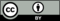 © CC BY 2021 Illustrative Mathematics®